							Name ____________________________Comparing LeversIn this lab, you should test models of one natural lever and one man-made lever.Lever 1:Sketch a picture of each lever.  Label the Fulcrum, Input Force (spring scale), and Output Force (weights)Measure and record: Lever 1:					 Lever 2:Slowly add 3-4 weights to your lever model.  After adding each weight, record the distances traveled by the input and output, in the data table on the next page.  Then, calculate the ratio of output distance to input distance and input force to output force (weight)Lever 1: Name of lever:___________________   Circle One: Natural / ManmadeDistances:Lever 2: Name of lever:___________________   Circle One: Natural / ManmadeDistances:Graphs:Plot two line graphs on each graph below.  For graph one, plot output force (y-axis) vs. input force (x-axis) for your natural and man-made lever examples: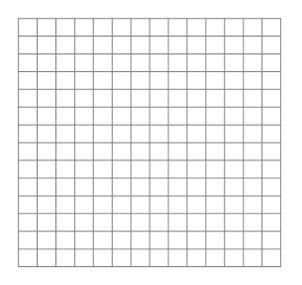 For graph 2, plot output distance (y-axis) vs. input distance (x-axis) for your natural and man-made lever examples:Comparisons:Which of the two levers that you studied requires a smaller amount of input force for the same amount of output force?  How do you know?Which of the two levers that you studied can produce the greatest change in output distance for the same amount of input distance? How do you know?What might an engineer trying to make the man-made lever better learn from the natural lever?Lever 1: Lever 2:Distance from input force to fulcrumDistance from input force to fulcrumDistance from output force to fulcrumDistance from output force to fulcrumWeight Added or Output Force (N)Starting Output Position (mm)New Output Position (mm)Change in  Output Position (mm)Starting Input Position (mm)New InputPosition (mm)Change in  InputPosition (mm)Change in Output  Position divided by Change in Input Position all same all sameWeight Added or Output Force (N)Starting Input Force (mm)New Input Force (mm)Change in  Input Force (mm)Change in Input  Force divided by Output Force all sameWeight Added or Output Force (N)Starting Output Position (mm)New Output Position (mm)Change in  Output Position (mm)Starting Input Position (mm)New InputPosition (mm)Change in  InputPosition (mm)Change in Output  Position divided by Change in Input Position all same all sameWeight Added or Output Force (N)Starting Input Force (mm)New Input Force (mm)Change in  Input Force (mm)Change in Input  Force divided by Output Force all same